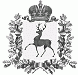 АДМИНИСТРАЦИЯ ШАРАНГСКОГО МУНИЦИПАЛЬНОГО РАЙОНАНИЖЕГОРОДСКОЙ ОБЛАСТИПОСТАНОВЛЕНИЕот 09.09.2020	N 361О внесении изменений в муниципальную программу «Переселение граждан из аварийного жилищного фонда на территории Шарангского муниципального района Нижегородской области на 2019 - 2023 годы»В соответствии с Уставом Шарангского муниципального района администрация Шарангского муниципального района п о с т а н о в л я е т:Внести в муниципальную программу «Переселение граждан из аварийного жилищного фонда на территории Шарангского муниципального района Нижегородской области на 2019 - 2023 годы», утвержденную постановлением администрации Шарангского муниципального района от 31.05.2019 года № 306 (далее-Программа), следующие изменения:1. В Паспорте Программы пункт «Объем и источник финансирования Программы» изложить в следующей редакции:«»2. Таблицы 1 и 2 содержания Программы изложить в следующей редакции«Таблица 1.Таблица 2.»3. Приложения 1 и 2 к Программе изложить в следующей редакции:«Приложение 1к муниципальной программе «Переселение граждан из аварийного жилищного фонда на территории Шарангского муниципального района Нижегородской области на 2019 - 2023 годы»Приложение 2к муниципальной программе «Переселение граждан из аварийного жилищного фонда на территории Шарангского муниципального района Нижегородской области на 2019 - 2023 годы»Планируемые показатели переселения граждан из аварийного жилищного фонда, признанного таковым до 1 января 2017 года».2. Контроль за исполнением настоящего постановления возложить на заместителя главы администрации Шарангского муниципального района Д.О.Ожиганова.Глава администрации	О.Л.ЗыковОбъем и источники финансирования ПрограммыОбщий объем финансирования мероприятий Программы составляет – 21 328 638,40 руб., в том числе по годам и источникам финансирования (руб.):Общий объем финансирования мероприятий Программы составляет – 21 328 638,40 руб., в том числе по годам и источникам финансирования (руб.):Общий объем финансирования мероприятий Программы составляет – 21 328 638,40 руб., в том числе по годам и источникам финансирования (руб.):Общий объем финансирования мероприятий Программы составляет – 21 328 638,40 руб., в том числе по годам и источникам финансирования (руб.):Общий объем финансирования мероприятий Программы составляет – 21 328 638,40 руб., в том числе по годам и источникам финансирования (руб.):Общий объем финансирования мероприятий Программы составляет – 21 328 638,40 руб., в том числе по годам и источникам финансирования (руб.):Общий объем финансирования мероприятий Программы составляет – 21 328 638,40 руб., в том числе по годам и источникам финансирования (руб.):Общий объем финансирования мероприятий Программы составляет – 21 328 638,40 руб., в том числе по годам и источникам финансирования (руб.):Общий объем финансирования мероприятий Программы составляет – 21 328 638,40 руб., в том числе по годам и источникам финансирования (руб.):Объем и источники финансирования ПрограммыИсточники финансирования2019202020202021202220222022ИтогоОбъем и источники финансирования ПрограммыГосударственная корпорация – «Фонд содействия реформированию жилищно-коммунального хозяйства» (далее – Фонд)7 101 038,007 357 884,007 357 884,000,005 885 962,005 885 962,005 885 962,0020 344 884,0Объем и источники финансирования ПрограммыОбластной бюджет266 405,00248 112,00248 112,000,00272 486,28272 486,28272 486,28787 003,28Объем и источники финансирования ПрограммыМестный бюджет66 602,6062 026,8962 026,8929 800,0029 800,0029 800,0029 800,00188 229,49Объем и источники финансирования ПрограммыИтого 7 434 045,607 668 022,897 668 022,8929 800,006 188 248,286 188 248,286 188 248,2821 320 116,8Объем и источники финансирования Программы1.Финансирование 1 этапа мероприятий Программы составляет - 7 434 045,60 руб., в том числе по годам и источникам финансирования (руб.):1.Финансирование 1 этапа мероприятий Программы составляет - 7 434 045,60 руб., в том числе по годам и источникам финансирования (руб.):1.Финансирование 1 этапа мероприятий Программы составляет - 7 434 045,60 руб., в том числе по годам и источникам финансирования (руб.):1.Финансирование 1 этапа мероприятий Программы составляет - 7 434 045,60 руб., в том числе по годам и источникам финансирования (руб.):1.Финансирование 1 этапа мероприятий Программы составляет - 7 434 045,60 руб., в том числе по годам и источникам финансирования (руб.):1.Финансирование 1 этапа мероприятий Программы составляет - 7 434 045,60 руб., в том числе по годам и источникам финансирования (руб.):1.Финансирование 1 этапа мероприятий Программы составляет - 7 434 045,60 руб., в том числе по годам и источникам финансирования (руб.):1.Финансирование 1 этапа мероприятий Программы составляет - 7 434 045,60 руб., в том числе по годам и источникам финансирования (руб.):1.Финансирование 1 этапа мероприятий Программы составляет - 7 434 045,60 руб., в том числе по годам и источникам финансирования (руб.):Объем и источники финансирования ПрограммыИсточники финансирования201920192020202020202020ИтогоИтогоОбъем и источники финансирования ПрограммыФонд7 101 038,007 101 038,0000007 101 038,007 101 038,00Объем и источники финансирования ПрограммыОбластной бюджет266 405,00266 405,000000266 405,00266 405,00Объем и источники финансирования ПрограммыМестный бюджет66 602,6066 602,60000066 602,6066 602,60Объем и источники финансирования ПрограммыИтого 7 434 045,607 434 045,6000007 434 045,607 434 045,60Объем и источники финансирования Программы2.Финансирование 2 этапа мероприятий Программы составляет - 7 668 022,89руб., в том числе по годам и источникам финансирования (руб.):2.Финансирование 2 этапа мероприятий Программы составляет - 7 668 022,89руб., в том числе по годам и источникам финансирования (руб.):2.Финансирование 2 этапа мероприятий Программы составляет - 7 668 022,89руб., в том числе по годам и источникам финансирования (руб.):2.Финансирование 2 этапа мероприятий Программы составляет - 7 668 022,89руб., в том числе по годам и источникам финансирования (руб.):2.Финансирование 2 этапа мероприятий Программы составляет - 7 668 022,89руб., в том числе по годам и источникам финансирования (руб.):2.Финансирование 2 этапа мероприятий Программы составляет - 7 668 022,89руб., в том числе по годам и источникам финансирования (руб.):2.Финансирование 2 этапа мероприятий Программы составляет - 7 668 022,89руб., в том числе по годам и источникам финансирования (руб.):2.Финансирование 2 этапа мероприятий Программы составляет - 7 668 022,89руб., в том числе по годам и источникам финансирования (руб.):2.Финансирование 2 этапа мероприятий Программы составляет - 7 668 022,89руб., в том числе по годам и источникам финансирования (руб.):Объем и источники финансирования ПрограммыИсточники финансирования202020202021202120212021ИтогоИтогоОбъем и источники финансирования ПрограммыФонд 7 357 884,007 357 884,0000007 357 884,007 357 884,00Объем и источники финансирования ПрограммыОбластной бюджет248 112,00248 112,000000248 112,00248 112,00Объем и источники финансирования ПрограммыМестный бюджет62 026,8962 026,89000062 026,8962 026,89Объем и источники финансирования ПрограммыИтого 7 668 022,897 668 022,8900007 668 022,897 668 022,89Объем и источники финансирования Программы3.Финансирование 3 этапа мероприятий Программы составляет – 29 800,00 руб., в том числе по годам и источникам финансирования (руб.):3.Финансирование 3 этапа мероприятий Программы составляет – 29 800,00 руб., в том числе по годам и источникам финансирования (руб.):3.Финансирование 3 этапа мероприятий Программы составляет – 29 800,00 руб., в том числе по годам и источникам финансирования (руб.):3.Финансирование 3 этапа мероприятий Программы составляет – 29 800,00 руб., в том числе по годам и источникам финансирования (руб.):3.Финансирование 3 этапа мероприятий Программы составляет – 29 800,00 руб., в том числе по годам и источникам финансирования (руб.):3.Финансирование 3 этапа мероприятий Программы составляет – 29 800,00 руб., в том числе по годам и источникам финансирования (руб.):3.Финансирование 3 этапа мероприятий Программы составляет – 29 800,00 руб., в том числе по годам и источникам финансирования (руб.):3.Финансирование 3 этапа мероприятий Программы составляет – 29 800,00 руб., в том числе по годам и источникам финансирования (руб.):3.Финансирование 3 этапа мероприятий Программы составляет – 29 800,00 руб., в том числе по годам и источникам финансирования (руб.):Объем и источники финансирования ПрограммыИсточники финансирования20212021202220222022ИтогоИтогоИтогоОбъем и источники финансирования ПрограммыФонд00000000Объем и источники финансирования ПрограммыОбластной бюджет00000000Объем и источники финансирования ПрограммыМестный бюджет29 800,0029 800,0000029 800,0029 800,0029 800,00Объем и источники финансирования ПрограммыИтого 29 800,0029 800,0000029 800,0029 800,0029 800,00Объем и источники финансирования Программы4.Финансирование 4 этапа мероприятий Программы составляет - 6 188 248,28руб., в том числе по годам и источникам финансирования (руб.):4.Финансирование 4 этапа мероприятий Программы составляет - 6 188 248,28руб., в том числе по годам и источникам финансирования (руб.):4.Финансирование 4 этапа мероприятий Программы составляет - 6 188 248,28руб., в том числе по годам и источникам финансирования (руб.):4.Финансирование 4 этапа мероприятий Программы составляет - 6 188 248,28руб., в том числе по годам и источникам финансирования (руб.):4.Финансирование 4 этапа мероприятий Программы составляет - 6 188 248,28руб., в том числе по годам и источникам финансирования (руб.):4.Финансирование 4 этапа мероприятий Программы составляет - 6 188 248,28руб., в том числе по годам и источникам финансирования (руб.):4.Финансирование 4 этапа мероприятий Программы составляет - 6 188 248,28руб., в том числе по годам и источникам финансирования (руб.):4.Финансирование 4 этапа мероприятий Программы составляет - 6 188 248,28руб., в том числе по годам и источникам финансирования (руб.):4.Финансирование 4 этапа мероприятий Программы составляет - 6 188 248,28руб., в том числе по годам и источникам финансирования (руб.):Объем и источники финансирования ПрограммыИсточники финансирования20222022202320232023ИтогоИтогоИтогоОбъем и источники финансирования ПрограммыФонд5 885 962,005 885 962,000005 885 962,005 885 962,005 885 962,00Объем и источники финансирования ПрограммыОбластной бюджет272 486,28272 486,28000272 486,28272 486,28272 486,28Объем и источники финансирования ПрограммыМестный бюджет29 800,0029 800,0000029 800,0029 800,0029 800,00Объем и источники финансирования ПрограммыИтого 6 188 248,286 188 248,280006 188 248,286 188 248,286 188 248,28ПоказателиФинансирование, руб.Финансирование, руб.Финансирование, руб.Финансирование, руб.Финансирование, руб.Показатели2019(1 этап)2020(2 этап)2021(3 этап)2022(4 этап)ИтогоСубсидии на обеспечение мероприятий по переселению граждан из аварийного жилищного фонда за счет средств Фонда7 101 038,007 357 884,000,005 885 962,0020 344 884,00Субсидии на обеспечение мероприятий по переселению граждан из аварийного жилищного фонда за счет средств областного бюджета266 405,00248 112,000,00272 486,28787 003,28Итого	7 367 443,007 605 996,00,006 158 448,2821 131 887,3ПоказателиФинансирование, руб.Финансирование, руб.Финансирование, руб.Финансирование, руб.Финансирование, руб.Показатели2019(1 этап)2020(2 этап)2021(3 этап)2022(4 этап)ИтогоСредства местного бюджета на обеспечение обязательного долевого финансирования мероприятий по переселению граждан из аварийного жилищного фонда66 602,6062 026,8929 800,0029 800,00188229,49Средства местного бюджета на улучшение жилищных условий граждан, переселяемых из аварийного жилищного фонда00000Итого	66 602,6062 026,8929 800,0029 800,00188229,49№ п/пАдрес многоквартирного домаЧисло жителей, планируемых к переселениюКоличество расселяемых жилых помещенийКоличество расселяемых жилых помещенийКоличество расселяемых жилых помещенийРасселяемая площадь жилых помещенийРасселяемая площадь жилых помещенийРасселяемая площадь жилых помещенийСтоимость 1 кв.м жилых помещений, подлежащих предоставлению Источники финансирования программыИсточники финансирования программыИсточники финансирования программыИсточники финансирования программы№ п/пАдрес многоквартирного домаЧисло жителей, планируемых к переселениюВсегов том числев том числеВсегов том числев том числеСтоимость 1 кв.м жилых помещений, подлежащих предоставлению Всегов том числев том числев том числе№ п/пАдрес многоквартирного домаЧисло жителей, планируемых к переселениюВсегоСобственность гражданМуниципальная собственностьВсегоСобственность гражданМуниципальная собственностьСтоимость 1 кв.м жилых помещений, подлежащих предоставлению Всегоза счет средств Фондаза счет средств бюджета субъекта Российской Федерацииза счет средств местного бюджета№ п/пАдрес многоквартирного домачел.ед.ед.ед.кв.мкв.мкв.мруб.руб.руб.руб.руб.1234567891011121314Всего по МОВсего по МО3616151505,60471,2034,40Х21 328 638,420 344 884,00787003,28196751,07Всего по этапу 2019 годаВсего по этапу 2019 года14651176,90142,5034,40Х7 434 045,607 101 038,00266 405,0066 602,601р.п.Шаранга ул.Ленина д.47522062,0062,00042 024,002 605 488,002 488 775,0093 370,0023 343,002р.п.Шаранга ул.Строителей д.14622050,0050,00042 024,002 101 200,002 007 077,0075 298,0018 825,003р.п.Шаранга ул.Кутузова д.2320164,9030,5034,4042 024,002 727 357,602 605 186,0097 737,0024 434,60Всего по этапу 2020 годаВсего по этапу 2020 года14660181,40181,400Х7 668 022,897 357 884,00248 112,0062 026.891р.п.Шаранга ул.Комсомольская д.22622049,8049,80042 271,352 105 113,232 019 966,0068 119,0017 028,232р.п.Шаранга ул.Комсомольская д.208440131,60131,60042 271,355 562 909,665 337 918,00179 993,0044 998,66Всего по этапу 2021 годаВсего по этапу 2021 года0000000Х00029 800,00Всего по этапу 2022 годаВсего по этапу 2022 года8440147,30147,300Х6 226 569,865 885 962,00272 486,2829 800,001д.Поздеево д.70222087,6087,60042 271,353 702 970,263 500 411,00162 048,282 190,002р.п.Шаранга ул.Заречная д.33622059,7059,70042 271,352 523 599,602 385 551,00110 438,0027 610,60№ п/пАдрес многоквартирного домаРасселяемая площадьРасселяемая площадьРасселяемая площадьРасселяемая площадьРасселяемая площадьРасселяемая площадьКоличество переселяемых жителейКоличество переселяемых жителейКоличество переселяемых жителейКоличество переселяемых жителейКоличество переселяемых жителейКоличество переселяемых жителей№ п/пАдрес многоквартирного дома2019 г.2020 г.2021 г.2022 г.2023 г.Всего 2019 г.2020 г.2021 г.2022 г.2023 г.Всего№ п/пАдрес многоквартирного домакв.мкв.мкв.мкв.мкв.мкв.мчел.чел.чел.чел.чел.чел.1234567891011121314Всего по программе переселения, в т.ч.:Всего по программе переселения, в т.ч.:0,00176,90181,400,00147,30505,60014140836Всего по этапу 2019 годаВсего по этапу 2019 года0,00176,900,000,000,00176,90014000141р.п.Шаранга ул.Ленина д.470,0062,000,000,000,0062,000500052р.п.Шаранга ул.Строителей д.140,0050,000,000,000,0050,000600063р.п.Шаранга ул.Кутузова д.20,0064,90,000,000,0064,9030003Всего по этапу 2020 годаВсего по этапу 2020 года0,000,00181,400,000,00184,40001400141р.п.Шаранга ул.Комсомольская д.220,000,0049,80,000,0049,8006606р.п.Шаранга ул.Комсомольская д.200,000,00131,600,000,00131,60008008Всего по этапу 2021 годаВсего по этапу 2021 года0,000,000,000,000,000,000000001Всего по этапу 2022 годаВсего по этапу 2022 года0,000,000,000,00147,30147,300000881д.Поздеево д.700,000,000,000,0087,6087,600000222р.п.Шаранга ул.Заречная д.330,000,000,000,0059,7059,70000066